Μια συναυλία αγάπης και φιλανθρωπίας..Την Δευτέρα 2 Ιουλίου 2018 και ώρα 20:30, στον χώρο του Mega Place Cinema, η Μουσική Σχολή ARS MUSICA σε συνεργασία με τους Γιατρούς του Κόσμου διοργανώνουν μαθητική συναυλία με σκοπό την προβολή και ενίσχυση του έργου των Γιατρών. H συναυλία έχει φιλανθρωπικό χαρακτήρα, ενώ η είσοδος για το κοινό θα είναι ελεύθερη. Όποιος επιθυμεί, μπορεί να προσφέρει τρόφιμα ή φάρμακα, όπως και να συνεισφέρει στον κουμπάρα για την ενίσχυση των Γιατρών του Κόσμου. Ενορχήστρωση - Μουσική Διδασκαλία :Άννα Διγαλάκη, Γιώργος Σαλτάρης. Χορηγοί Επικοινωνίας : Δίκτυο fm 915,  Χανιώτικα Νέα. Μεγάλοι Χορηγοί :Mega Place Cinema, Sweet Corner. 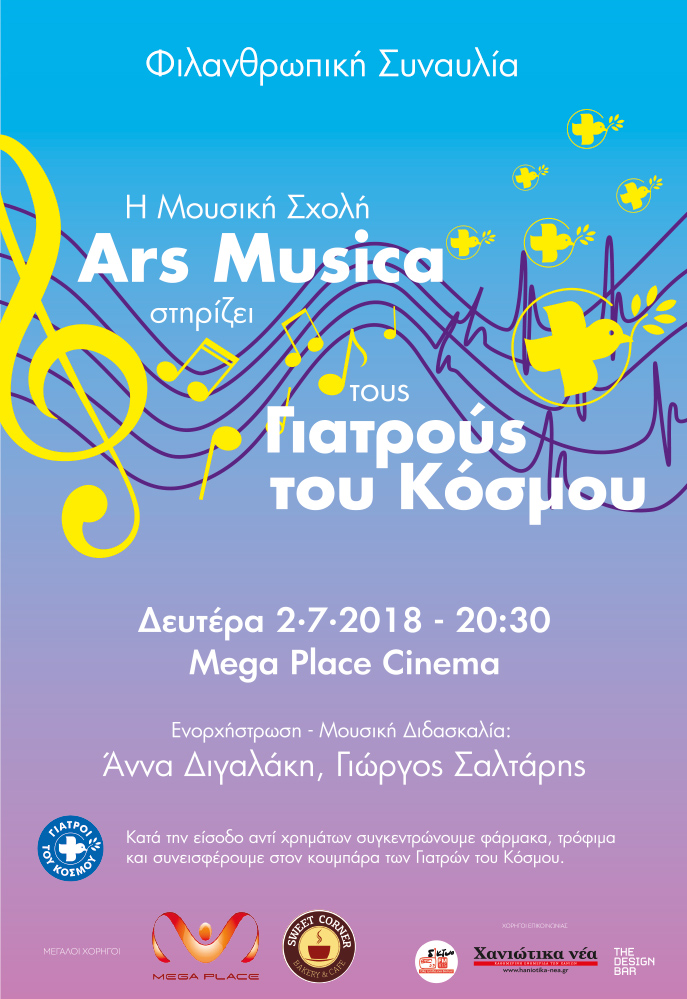 